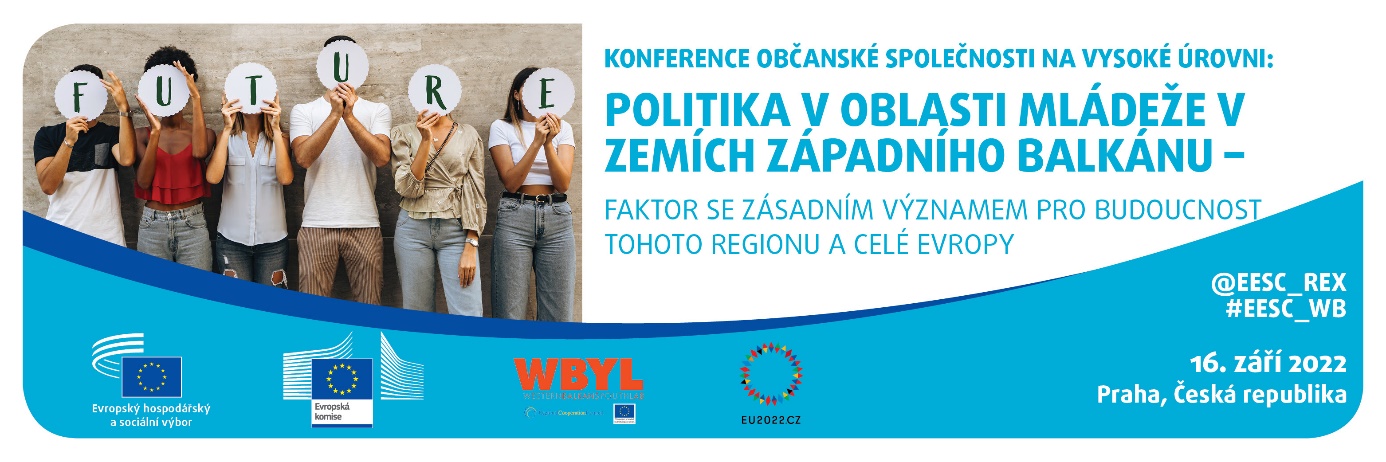 Závěry konference občanské společnosti na vysoké úrovni: Politika v oblasti mládeže v zemích západního Balkánu – faktor se zásadním významem pro budoucnost tohoto regionu a celé Evropy
16. září 2022, PrahaÚčastníci konference:vyzvali k okamžitému ukončení ruské agrese, utrpení civilního obyvatelstva a pustošení Ukrajiny. Kromě toho adresovali výzvu vedoucím představitelům vlád zemí západního Balkánu, aby neochvějně vzdorovali vlivu Ruska, které se snaží tyto země destabilizovat;vyzvali české předsednictví Rady EU a všechna budoucí předsednictví, aby otázce rozšíření EU o země západního Balkánu přisuzovala v programu EU velmi vysokou prioritu a aby v úzké spolupráci s vládami zemí tohoto regionu podnikla konkrétní kroky, které budou ku prospěchu občanům a posunou tyto země na cestě k přistoupení k EU (patří sem mj. uvolnění vízového režimu pro občany Kosova). Zároveň bude třeba věnovat mimořádnou pozornost tomu, aby byly v rámci celého tohoto procesu plněny závazky EU, neboť pro EU by bylo značně nepříznivé, kdyby se země západního Balkánu staly příkladem nezdařeného přistoupení; vyzvali orgány EU k zajištění dalšího pokroku v postupné integraci mezi EU a zeměmi západního Balkánu, přičemž je – vedle jiných důležitých politik – třeba položit zvláštní důraz na politiku v oblasti mládeže;vyzvali k tomu, aby byli mladí lidé aktivně zapojeni do přístupových jednání a do procesu rozšíření a aby byli o tomto procesu lépe informováni. Mladí lidé by měli být chápáni jako hlavní hybatelé změn v celém regionu;uznali pozitivní vliv regionální spolupráce a kooperativních rámců z hlediska podpory a posilování agendy týkající se mládeže, perspektivy členství v EU a celkových přínosů pro společnost;ocenili pokrok, jehož bylo dosaženo při vytváření pevných rámců politiky v oblasti mládeže, a vyzvali vlády partnerských zemí na západním Balkáně, aby dále investovaly do fakticky podložených politik v oblasti mládeže, které umožňují řešit problémy rozvoje mládeže;zdůraznili, že dle jejich názoru je v zájmu zajištění úspěšného udržitelného rozvoje v místních komunitách naprosto zásadní, aby se v rámci činnosti institucí a provádění programů a politik vycházelo z toho, co mladí lidé považují z hlediska lidského rozvoje za hodnotné; vyjádřili přesvědčení, že je nezbytné vyčlenit v rozpočtu na rozvoj politiky v oblasti mládeže dostatečné prostředky a přidělovat je transparentním způsobem, aby bylo možné docílit pozitivních změn a zlepšit situaci mladých lidí;vyzvali vlády zemí západního Balkánu, aby se řídily klíčovými dokumenty EU, které se týkají politiky v oblasti mládeže, a dále rozvíjely vnitrostátní politiky v této oblasti a umožnily mladým lidem podílet se na tvorbě politik. Poukázali na pozitivní příklad laboratoří pro mladé lidi, které byly zřízeny v rámci projektu Laboratoř pro mladé lidi ze západního Balkánu realizovaného pod záštitou Rady pro regionální spolupráci a inspirovaného iniciativou zaměřenou na dialog EU s mládeží. Důrazně doporučili, aby byly země západního Balkánu do této iniciativy více zapojeny;prohlásili, že je podle nich nezbytné systematicky shromažďovat kvalitní údaje zohledňující situaci mládeže, aby bylo možné zavádět fakticky podložené politiky a podpůrná opatření pro mladé lidi, zejména pak pro zranitelné skupiny mladých lidí. Především je třeba výrazně zlepšit systém sběru a zpracování údajů týkajících se sociálního rozměru zapojení mládeže;zdůraznili, že dle jejich názoru je mimořádně důležité zapojit v rámci boje proti chudobě a zlepšování kvality vzdělávání sociální partnery a organizace občanské společnosti, aby bylo možné provést širší reformu s cílem zlepšit sociální práva a vyhlídky mladých lidí. Sociální partneři a další organizace občanské společnosti by v dialogu o sociálních a hospodářských reformách měli hrát větší úlohu. Je třeba zajistit prostřednictvím přímé podpory ze strany EU, aby byly názory sociálních partnerů a organizací občanské společnosti skutečně zohledněny, mj. co se týče potírání násilí na pracovišti;vyzvali k posílení programů EU a regionálních struktur, aby bylo možné oslovit více mladých lidí ze zemí západního Balkánu a poskytnout jim příležitosti ke vzdělávání, mobilitě, dobrovolnické činnosti a získání zaměstnání;vyzvali k tomu, aby byl položen větší důraz na odborné vzdělávání a přípravu, a to kombinováním programů učňovské přípravy s akademickým vzděláváním na sekundární a terciární úrovni;prohlásili, že je podle nich zapotřebí posílit úzkou spolupráci mezi politikou v oblasti vzdělávání a odborné přípravy a podnikatelskou sférou a zaměřit se více na dovednosti než na kvalifikace;uvítali hospodářský a investiční plán pro západní Balkán a vyzvali ke zlepšení účasti na trhu práce, především co se týče mladých lidí a žen, znevýhodněných skupin a menšin, zejména pak Romů. Při uskutečňování tohoto plánu je třeba zajistit, aby to mělo pro mladé lidi co největší přínos;vyzvali k tomu, aby byly postoje mladých lidí v ještě větší míře zohledňovány v agendě všech regionálních iniciativ a programů, jako je například společný regionální trh a zelená agenda pro západní Balkán;uznali význam digitální a ekologické transformace a vyzvali k rozsáhlejšímu zapojení mladých lidí a zranitelných skupin do získávání a prohlubování digitálních dovedností a také do diskusí o zelené agendě pořádaných na regionální úrovni;vyzvali k tomu, aby byly v zemích západního Balkánu uplatňovány záruky pro mladé lidi v souladu s doporučením Rady o posílení záruk pro mladé lidi;vyzvali k tomu, aby byly v souvislosti s uplatňováním záruk pro mladé lidi v zemích západního Balkánu navýšeny kapacity veřejných služeb zaměstnanosti v tomto regionu a počty jejich zaměstnanců. Poukázali na pozitivní příklad vzájemného učení mezi veřejnými službami zaměstnanosti tohoto regionu, které probíhá v rámci projektu Platformy pro zaměstnanost a sociální věci realizovaného pod záštitou Rady pro regionální spolupráci a inspirovaného systémem vzájemného učení mezi veřejnými službami zaměstnanosti v EU; upozornili na to, že při řešení problému nezaměstnanosti mladých lidí hraje důležitou roli spolupráce mezi různými partnery. Měla by být navázána partnerství napříč všemi úrovněmi správy mezi poskytovateli záruk pro mladé lidi a příslušnými zúčastněnými stranami, jako jsou sociální partneři, instituce poskytující vzdělávání a odbornou přípravu, mládežnické organizace a další organizace občanské společnosti;vyzvali Evropskou komisi, aby podporovala a podněcovala přímé investice EU v zemích západního Balkánu, a to nejen s cílem posílit místní ekonomiku a zajistit vzdělaným mladým lidem atraktivní pracovní příležitosti, ale také zvýšit zevnitř vycházející tlak na zlepšení situace v oblasti rovných příležitostí, právního státu, boje proti korupci a sociální odpovědnosti podniků;navrhli, aby bylo výrazně zintenzivněno úsilí, jehož cílem je umožnit mladým lidem ze zemí západního Balkánu studium na vysokých školách v EU. Je třeba zavést v rámci programu Erasmus+, ale i nezávisle na něm nová stipendia a/nebo půjčky, které by bylo možné zrušit po návratu dané osoby do země původu, protože by se tímto způsobem účinně zamezilo odlivu mozků. Zároveň by to umožnilo zvýšit kvalifikaci pracovních sil v tomto regionu a zajistit těmto zemím kvalifikovaný lidský kapitál, který má zásadní význam pro řádnou správu věcí veřejných a úspěšný proces přistoupení;zdůraznili, že dle jejich názoru je třeba zaměřit pozornost i podporu na budování kapacit sociálních partnerů a rozvoj sociálního dialogu a kolektivního vyjednávání s cílem zmírnit problém nejistých pracovních podmínek a zlepšit kvalitu pracovních míst a kvalitu života;vyzvali rovněž západobalkánské sociální partnery na všech úrovních, aby mladé lidi aktivně zapojovali do všech svých činností, včetně kolektivního vyjednávání;vzhledem k příležitostem, které přináší letošní Evropský rok mládeže, prohlásili, že by přístup spočívající v přiblížení Evropy mladým lidem a řešení jejich problémů neměl být omezen pouze na mladé lidi žijící v EU, ale měl by být uplatňován i ve vztahu k mladým lidem ze všech partnerských zemí na západním Balkáně;vybídli EU a partnery ze zemí západního Balkánu, aby v souladu se strategií EU pro mládež zavedli nástroj pro posuzování dopadu předpisů na mladé lidi. Pomocí tohoto nástroje by bylo možné zaručit, aby byli mladí lidé bráni v potaz při tvorbě politik, a také lépe zacílit politická opatření a identifikovat, jaké kroky by bylo třeba podniknout s cílem předejít negativnímu dopadu na mladé lidi;zdůraznili, že vlády partnerských zemí na západním Balkáně musí usilovat o to, aby se regionální spolupráce stala jednou z politických priorit. EU by měla tuto transformaci a zařazení regionální spolupráce mezi politické priority podpořit, a to tak, že zemím západního Balkánu pomůže identifikovat hlavní oblasti a postupy, které by umožnily změnit situaci občanů ve všech těchto zemích, a především pak mladých lidí;s ohledem na to, že byla v závěrech ze summitu se západním Balkánem konaného v roce 2021 v Berlíně v rámci berlínského procesu zdůrazněna potřeba posílení mládežnických organizací a sítí, vyzvali Evropskou komisi, aby důkladněji prozkoumala nové možnosti podpory příslušných mládežnických struktur – například národních rad mládeže a zastřešujících mládežnických organizací na západním Balkáně – na regionální úrovni a aby byly tyto struktury zároveň nadále podporovány prostřednictvím stávajících mechanismů;vyzvali k tomu, aby byl navázán strukturovaný regionální dialog mezi mládežnickými strukturami a orgány státní správy, v jehož rámci budou společně navržena politická opatření s cílem zvýšit zapojení mladých lidí do procesu rozhodování v oblastech, které se jich nejvíce dotýkají (například nezaměstnanost, životní prostředí, digitalizace, duševní zdraví a inovace);zdůraznili, že dle jejich názoru je třeba vyvinout další úsilí s cílem posílit politické vzdělávání a zastoupení mladých lidí, a to jak v rámci tradiční politiky, tak prostřednictvím mládežnických struktur, například národních rad mládeže či místních nebo obecních rad. Vyzvali tudíž orgány a instituce EU, aby zemím západního Balkánu i nadále pomáhaly zlepšit zapojení mládeže;uvítali skutečnost, že byla do agendy inovací pro západní Balkán zahrnuta další opatření na podporu zapojení zemí západního Balkánu do všech programů EU týkajících se výzkumu, inovací, vzdělávání, kultury, mládeže a sportu. Vzhledem k pozitivní korelaci mezi mobilitou v oblasti vzdělávání nebo odborné přípravy a občanskou a politickou angažovaností mladých lidí může další úsilí v tomto ohledu vést ke zlepšení, co se týče zapojení a angažovanosti mládeže;připomněli, že mladí lidé mají velký význam pro budoucnost západního Balkánu, a proto je důležité přijmout konkrétní opatření s cílem učinit z tohoto regionu místo s vyhlídkami do budoucna a příležitostmi pro mladé lidi, což by jim umožnilo zde zůstat a prosperovat. Je nesmírně důležité, aby byli mladí lidé včas zapojeni do přípravy a uskutečňování sociálních a politických změn._____________